我願意支持世界綠色組織  I would like to support World Green Organisation by:  每月捐款  Monthly Donation           一次性捐款  One-off Donation捐款金額  Donation Amount: HK$1,500	 HK$1,000	 HK$500	HK$300		 _________________  (其他捐款金額 Other donation amount)* 本人授權世界綠色組織由本人之信用卡戶口轉賬上述指定金額作定期捐款。此授權在本人之信用卡有效期過後及獲發新卡後仍繼續生效，直至另行通知。The authorization for World Green Organisation to debit the specified amount monthly from his/ her credit card account will continue after the expiry date of the credit card and with the issuance of a new card until further notice.2)   郵寄劃線支票抬頭請寫「世界綠色組織」; 支票背面請寫上捐款者姓名及聯絡方法。Crossed cheque by post (Payable to ‘World Green Organisation’ and write the name and contact information of the donor at the back)3)   直接存入中國銀行(香港)賬户 : 012-898-0012877-6       Deposit cash or cheque in Bank of China (Hong Kong) Account: 012-898-0012877-6   表格上如有任何塗改，請在旁簽署 Please sign against any alterations you make on this form選取上述任何捐款形式，均需把此表格及捐款交易記錄傳真到2371 4100或 電郵至donation@thewgo.org或 郵寄到本會以發收據。Please fax your donation transaction record together with this form to 2371 4100 OR email to donation@thewgo.org post to our office address for us to issue the receipt.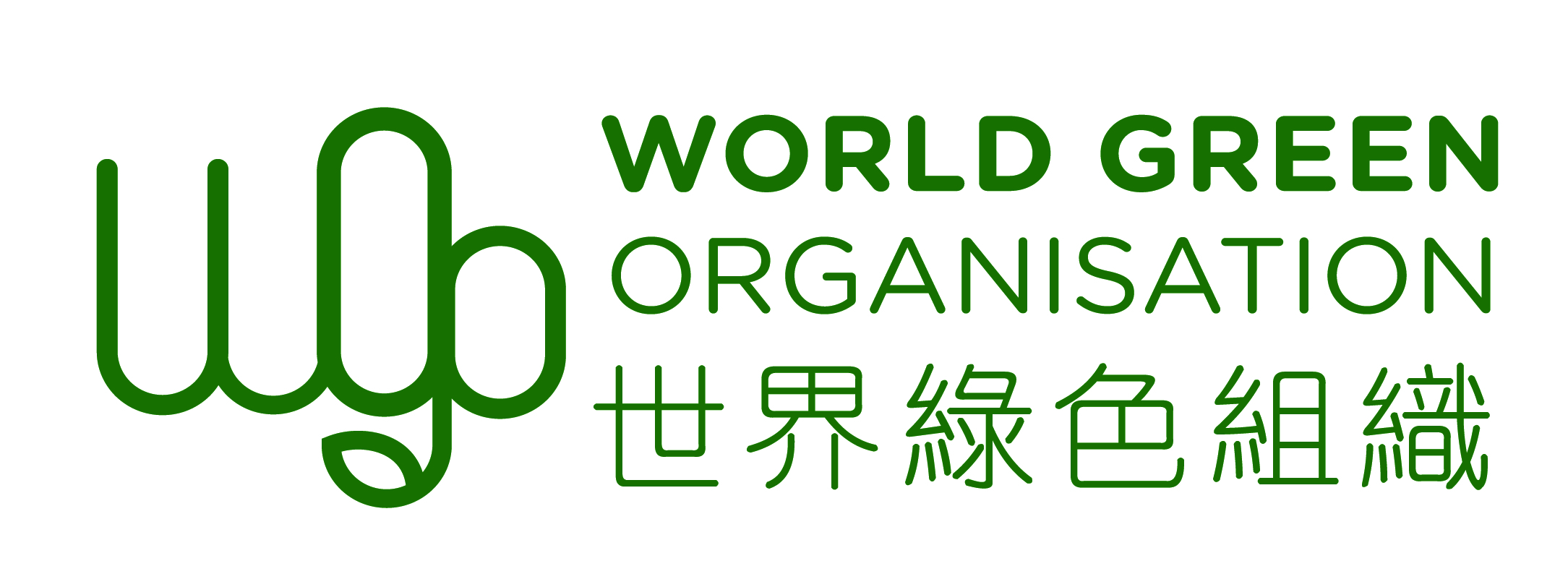 地址Address:香港荔枝角青山道483號D-E,4樓 綠閣 Green House, 4/F,483 D-E Castle Peak Road, Lai Chi Kok, HK  電話Hotline: 2391 1693   傳真Fax: 2371 4100   電郵Email:info@thewgo.org   網址Website: www.thewgo.org                                                                                                                   																  WGO/04/10世 界 綠 色 組 織 捐 款 表 格World Green Organisation Donation Form捐款者資料  (請以英文正楷填寫)       Donor Details  (Please fill in block letter)                   捐款者資料  (請以英文正楷填寫)       Donor Details  (Please fill in block letter)                   捐款者資料  (請以英文正楷填寫)       Donor Details  (Please fill in block letter)                   捐款者資料  (請以英文正楷填寫)       Donor Details  (Please fill in block letter)                   捐款者資料  (請以英文正楷填寫)       Donor Details  (Please fill in block letter)                   捐款者資料  (請以英文正楷填寫)       Donor Details  (Please fill in block letter)                    個人捐款 Individual Donation                機構捐款  Corporate Donation 個人捐款 Individual Donation                機構捐款  Corporate Donation 個人捐款 Individual Donation                機構捐款  Corporate Donation 個人捐款 Individual Donation                機構捐款  Corporate Donation 個人捐款 Individual Donation                機構捐款  Corporate Donation 個人捐款 Individual Donation                機構捐款  Corporate Donation姓名Name (先生Mr / 女士Ms / 太太 Mrs)捐款者號碼 (如適用) Donor No. (if applicable)機構名稱Corporate Name                                                                        (機構捐款適用者   For Corporate Donation)                                                                        (機構捐款適用者   For Corporate Donation)                                                                        (機構捐款適用者   For Corporate Donation)                                                                        (機構捐款適用者   For Corporate Donation)                                                                        (機構捐款適用者   For Corporate Donation)地址 Address聯絡電話Tel地址 Address傳真Fax如收據抬頭與上述姓名不同，請註明：If the name on the receipt is different from the above, please state:                          如收據抬頭與上述姓名不同，請註明：If the name on the receipt is different from the above, please state:                          如收據抬頭與上述姓名不同，請註明：If the name on the receipt is different from the above, please state:                          電郵Email 本會慈善機構編號approved charitable institution No. : 91/12832  請郵寄捐款收據 (只適用於港幣100元或以上之捐款, 可憑收據申請稅項寬減)Please send me an official receipt (Only for donation of HK$100 or above for tax exemption)      為節省行政開支，本人不需捐款收據To save administration costs, please do not send me any receipts  姓名Name: _________________________________       簽署Signature: __________________________________      日期Date: _____________________本會慈善機構編號approved charitable institution No. : 91/12832  請郵寄捐款收據 (只適用於港幣100元或以上之捐款, 可憑收據申請稅項寬減)Please send me an official receipt (Only for donation of HK$100 or above for tax exemption)      為節省行政開支，本人不需捐款收據To save administration costs, please do not send me any receipts  姓名Name: _________________________________       簽署Signature: __________________________________      日期Date: _____________________本會慈善機構編號approved charitable institution No. : 91/12832  請郵寄捐款收據 (只適用於港幣100元或以上之捐款, 可憑收據申請稅項寬減)Please send me an official receipt (Only for donation of HK$100 or above for tax exemption)      為節省行政開支，本人不需捐款收據To save administration costs, please do not send me any receipts  姓名Name: _________________________________       簽署Signature: __________________________________      日期Date: _____________________本會慈善機構編號approved charitable institution No. : 91/12832  請郵寄捐款收據 (只適用於港幣100元或以上之捐款, 可憑收據申請稅項寬減)Please send me an official receipt (Only for donation of HK$100 or above for tax exemption)      為節省行政開支，本人不需捐款收據To save administration costs, please do not send me any receipts  姓名Name: _________________________________       簽署Signature: __________________________________      日期Date: _____________________本會慈善機構編號approved charitable institution No. : 91/12832  請郵寄捐款收據 (只適用於港幣100元或以上之捐款, 可憑收據申請稅項寬減)Please send me an official receipt (Only for donation of HK$100 or above for tax exemption)      為節省行政開支，本人不需捐款收據To save administration costs, please do not send me any receipts  姓名Name: _________________________________       簽署Signature: __________________________________      日期Date: _____________________本會慈善機構編號approved charitable institution No. : 91/12832  請郵寄捐款收據 (只適用於港幣100元或以上之捐款, 可憑收據申請稅項寬減)Please send me an official receipt (Only for donation of HK$100 or above for tax exemption)      為節省行政開支，本人不需捐款收據To save administration costs, please do not send me any receipts  姓名Name: _________________________________       簽署Signature: __________________________________      日期Date: _____________________個人資料收集聲明   Personal Information Collection Statement個人資料收集聲明   Personal Information Collection Statement個人資料收集聲明   Personal Information Collection Statement個人資料收集聲明   Personal Information Collection Statement個人資料收集聲明   Personal Information Collection Statement個人資料收集聲明   Personal Information Collection Statement閣下之個人資料將用作處理是次捐款和日後郵寄捐款收據、本機構刊物、提供活動資訊及籌募善款之用。閣下資料如有任何更改， 請即通知我們。Please kindly note that your personal data is required to process your donation and we will continue to send you information about issuing donation receipts, our latest activities and services and fundraising appeals by using your personal data maintained by us on our existing database.  Please keep us informed of any changes in particulars. 本人同意世界綠色組織使用本人提供的個人資料作上述推廣之用。    I AGREE that the personal data I provided in this World Green Organisation Donation Programme form may be used for the above-mentioned promotion purposes. 本人同意世界綠色組織使用本人提供的個人資料作上述推廣之用。    I DISAGREE that the personal data I provided in this World Green Organisation Donation Programme form may be used for the above-mentioned promotion purposes.閣下之個人資料將用作處理是次捐款和日後郵寄捐款收據、本機構刊物、提供活動資訊及籌募善款之用。閣下資料如有任何更改， 請即通知我們。Please kindly note that your personal data is required to process your donation and we will continue to send you information about issuing donation receipts, our latest activities and services and fundraising appeals by using your personal data maintained by us on our existing database.  Please keep us informed of any changes in particulars. 本人同意世界綠色組織使用本人提供的個人資料作上述推廣之用。    I AGREE that the personal data I provided in this World Green Organisation Donation Programme form may be used for the above-mentioned promotion purposes. 本人同意世界綠色組織使用本人提供的個人資料作上述推廣之用。    I DISAGREE that the personal data I provided in this World Green Organisation Donation Programme form may be used for the above-mentioned promotion purposes.閣下之個人資料將用作處理是次捐款和日後郵寄捐款收據、本機構刊物、提供活動資訊及籌募善款之用。閣下資料如有任何更改， 請即通知我們。Please kindly note that your personal data is required to process your donation and we will continue to send you information about issuing donation receipts, our latest activities and services and fundraising appeals by using your personal data maintained by us on our existing database.  Please keep us informed of any changes in particulars. 本人同意世界綠色組織使用本人提供的個人資料作上述推廣之用。    I AGREE that the personal data I provided in this World Green Organisation Donation Programme form may be used for the above-mentioned promotion purposes. 本人同意世界綠色組織使用本人提供的個人資料作上述推廣之用。    I DISAGREE that the personal data I provided in this World Green Organisation Donation Programme form may be used for the above-mentioned promotion purposes.閣下之個人資料將用作處理是次捐款和日後郵寄捐款收據、本機構刊物、提供活動資訊及籌募善款之用。閣下資料如有任何更改， 請即通知我們。Please kindly note that your personal data is required to process your donation and we will continue to send you information about issuing donation receipts, our latest activities and services and fundraising appeals by using your personal data maintained by us on our existing database.  Please keep us informed of any changes in particulars. 本人同意世界綠色組織使用本人提供的個人資料作上述推廣之用。    I AGREE that the personal data I provided in this World Green Organisation Donation Programme form may be used for the above-mentioned promotion purposes. 本人同意世界綠色組織使用本人提供的個人資料作上述推廣之用。    I DISAGREE that the personal data I provided in this World Green Organisation Donation Programme form may be used for the above-mentioned promotion purposes.閣下之個人資料將用作處理是次捐款和日後郵寄捐款收據、本機構刊物、提供活動資訊及籌募善款之用。閣下資料如有任何更改， 請即通知我們。Please kindly note that your personal data is required to process your donation and we will continue to send you information about issuing donation receipts, our latest activities and services and fundraising appeals by using your personal data maintained by us on our existing database.  Please keep us informed of any changes in particulars. 本人同意世界綠色組織使用本人提供的個人資料作上述推廣之用。    I AGREE that the personal data I provided in this World Green Organisation Donation Programme form may be used for the above-mentioned promotion purposes. 本人同意世界綠色組織使用本人提供的個人資料作上述推廣之用。    I DISAGREE that the personal data I provided in this World Green Organisation Donation Programme form may be used for the above-mentioned promotion purposes.捐款方法      Donation Method 捐款方法      Donation Method 捐款方法      Donation Method 捐款方法      Donation Method 1)   透過信用卡*每月/一次性捐款     By credit card to make *monthly or one-off donation 1)   透過信用卡*每月/一次性捐款     By credit card to make *monthly or one-off donation 1)   透過信用卡*每月/一次性捐款     By credit card to make *monthly or one-off donation 1)   透過信用卡*每月/一次性捐款     By credit card to make *monthly or one-off donation  Visa Card                     MasterCard Visa Card                     MasterCard Visa Card                     MasterCard Visa Card                     MasterCard持卡人姓名Cardholder’s Name持卡人簽名Cardholder’s Signature信用卡號碼Card No.有效日期至Expiry Date       月Month        年Year       